Cameroon 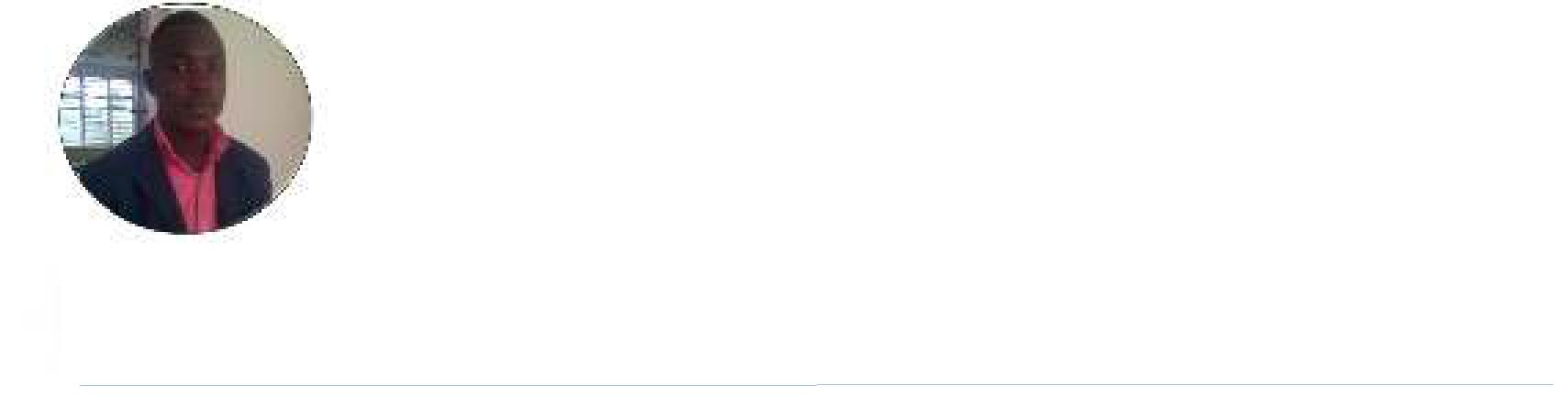 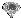 A resourceful and reputable computer science/ ICT teacher with more than six years of experience in training final year examination students ranging from Ordinary Level, Advanced Level to HND. If a teacher succeeds to make a subject interesting, then the students will go beyond the teacher's expectations.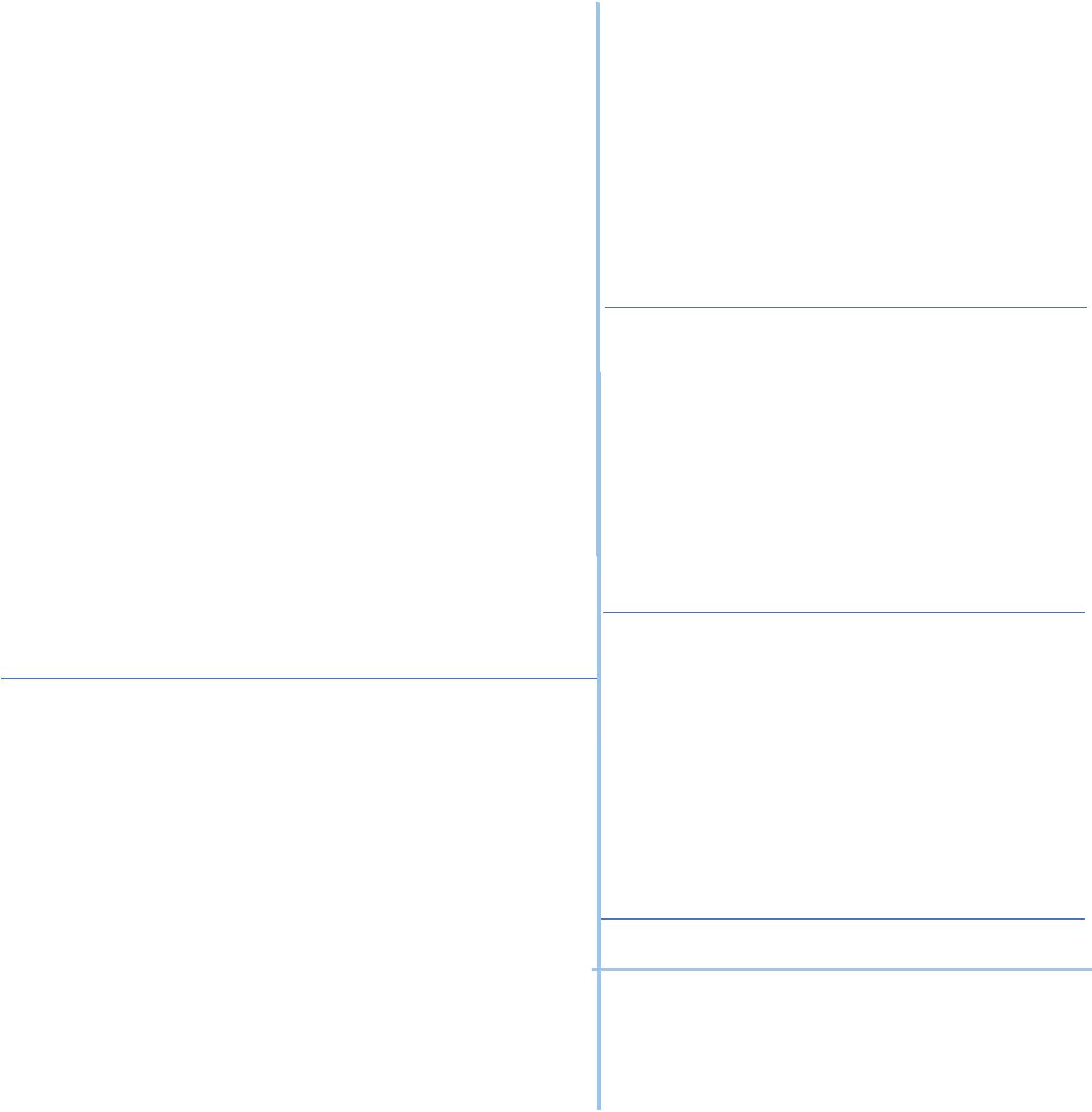 Computer Science Advanced Level Examiner08/2018 – Present	Buea, CameroonAchievements/TasksSetting GCE Computer Science Exams for Advanced LevelSupervising both GCE written and practical examsMarking GCE Advanced Level computer science national examsSenior computer science instructor for Advanced LevelAchievements/TasksTraining GCE O/L and A/L candidates in computer scienceSubject Master for Computer ScienceClass Master For Lower Sixth Science for 03 yearsLecturer software engineering, Network Administration and Computer Security09/2014 – Present	Douala, CameroonAchievements/TasksTraining software Engineering candidates for HND examsTraining Bachelor students for Networking and Computer SecurityActive Member for the HND teaching Program CommitteeSetting Examination questions for the HND boardMaster Degree in ComputerEngineeringUniversity of Douala (ENSET)11/2014 – 12/2016	Douala, CameroonOption/SpecialtyNetworkingTelecommunicationBachelor of Technology in Computer EngineeringUniversity of Douala, (IUT)Option/SpecialtyNetworkingTelecommunicationGCE ADVANCED LEVELGOVERNMENT BILINGUAL HIGHSCHOOL DEIDO09/2003 – 08/2010	Douala, CameroonOption/SpecialtyExact SciencesMaths, Further Maths, Physics, Chemistry, BiologyLANGUAGE SKILLS- ENGLISH:	Read/Write/Speak  Mother Tongue- FRENCH:	Read/Write/Speak	ModerateSKILLS	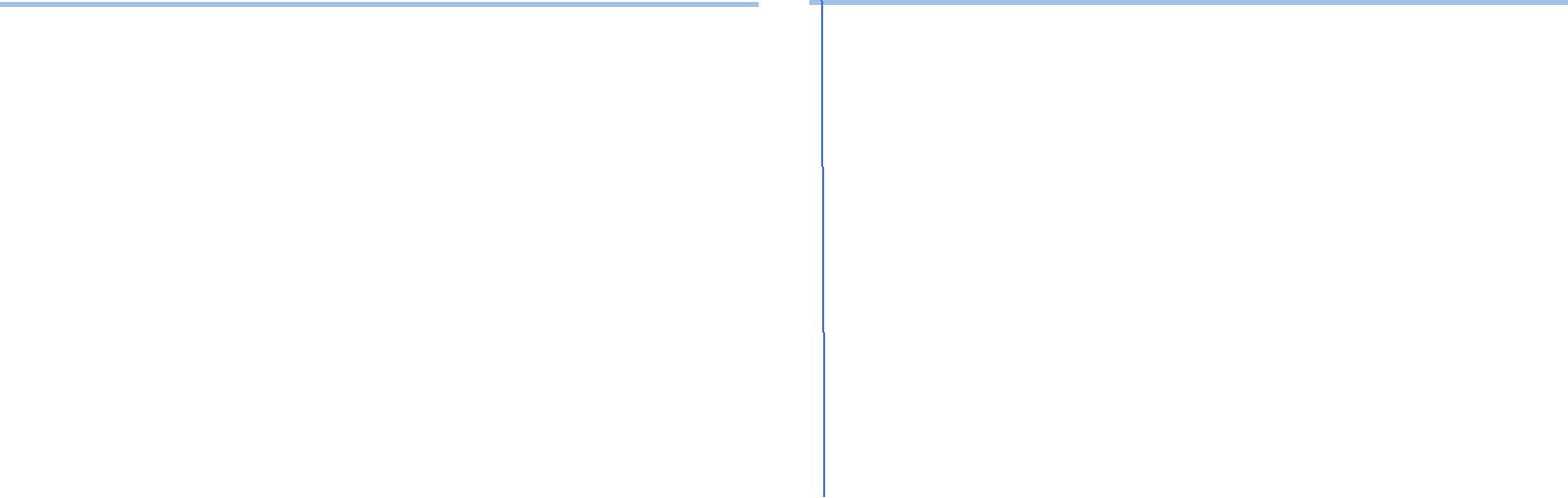 COMPUTER SCIENCE; ICT; PHP/MYSQL; SQL; SYSTEM ADMINISTRATOOR; NETWORKING; C/C++; DATABASE; HTML/CSS; MICROSOFT OFFICE; BASIC LINUX PROGRAMMING; COMPUTER ARCHITECTUREACHIEVEMENTSScored 100% for GCE Advanced Level Computer Science in 2016 in GBHS DEIDOGave 100% HND results for software Engineering in ISTAMA in 2017Lifted the subject ranking of computer science from 10th position to 4th position in 2015 and to 3rd position in 2016 and 2017.Selected as best lecturer to represent the school ISTAMA for the Homologation of HND national teaching programs in the ministry of Higher Education (MINESUP) in 2018Head of committee to design the proposed HND national teaching program for software engineering in 2018Was in 2018 admitted to the CAMEROON GENERAL CERTIFICATE OF EDUCATION BOAD as an Advanced level examiner and a subject ambassador for computer science advanced level in Littoral Douala.Due to trust, excellence and organisation, I was made a Superintendent for the CAMEROON GENERAL CERTIFICATE OF EDUCATION (CGCE) Advance Level exams in computer science. In this capacity, I have acted as coordinator in chief for great examination centres like GBHS Deido.BESONGbesong-393147@2freemail.com BESONGCOMPUTER SCIENCE/ ICT TEACHERWORK EXPERIENCEWORK EXPERIENCEEDUCATION09/2014 – PresentDouala, Cameroon09/2014 – PresentDouala, Cameroon09/2014 – Present10/2011 – 04/2014Douala, Cameroon